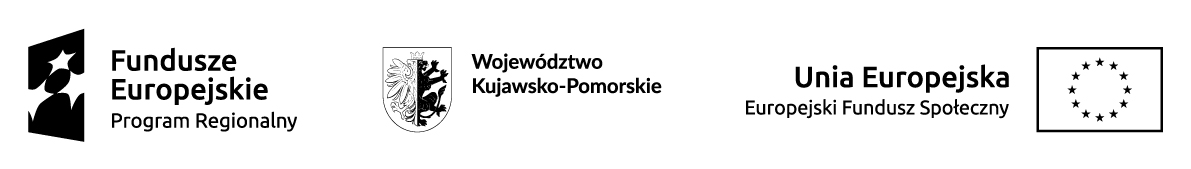 WNIOSEK O ZREFUNDOWANIE KOSZTÓW DOPOSAŻENIA LUB WYPOSAŻENIA STANOWISKA PRACY w ramach projektu pn. Od Aktywizacji do Zatrudnienia______________________________________________________________________________________________________Wniosek należy wypełnić w sposób czytelny, wpisując  treść w każdym do tego wyznaczonym punkcie wniosku. Wszelkie poprawki należy dokonywać poprzez skreślenie, zaparafowanie i podanie daty dokonania zmiany.Nie należy modyfikować i usuwać elementów wniosku.Złożony wniosek nie podlega zwrotowi...........................................		                               .......................................................................................Data                                                                                    pieczęć i podpis osoby upoważnionej                                                                                                       do reprezentowania PodmiotuZałączniki:rozliczenie doposażenia lub wyposażenia stanowiska pracy (oddzielnie na każde stanowisko),kserokopie faktur, rachunków potwierdzonych za „zgodność  z oryginałem”,dokumentacja potwierdzająca zapłatę, tj. kserokopie wyciągów bankowych lub przelewów bankowych potwierdzających dokonanie płatności, kserokopia dowodu rejestracyjnego zakupionego pojazdu, przerejestrowanego na Podmiot, kserokopia polisy ubezpieczenia OC. (jeśli dotyczy),oświadczenie potwierdzające pochodzenie środka trwałego wystawione przez sprzedającego ten środek, 
w którym potwierdzone zostanie, że w okresie ostatnich 7 lat używany środek trwały nie został zakupiony 
z pomocy krajowej lub wspólnotowej oraz cena zakupionego środka trwałego używanego nie przekracza jego wartości rynkowej i jest niższa niż koszt podobnego nowego sprzętu,podpisany przez zatrudnionego pracownika w ramach  umowy, spis wyposażenia stanowiska pracy uwzględniającego zakupione elementy wyposażenia lub doposażenia stanowiska pracy.Nr wniosku Data wpływuPodpis osoby przyjmującej wniosekPodmiotAdres Podmiotu ( miejscowość 
z kodem pocztowym, ulica nr, 
nr telefonu)Dane osób upoważnionych 
do reprezentowania Podmiotu ( imię 
i nazwisko oraz zajmowane stanowisko, nr telefonu)NIPNr umowy Nr konta bankowegoWNIOSKOWANA KWOTA L.p.Nazwa stanowiskapracy:Nazwisko i imię osoby zatrudnionejData zatrudnienia    od……. do……..